Entrepreneurs in Finance Podcast With your host, Kris Roglieri…PODCAST TRANSCRIPT*These transcripts are generated automatically via Google/Youtube. Please be aware that the automated generator can sometimes get words or phrasing wrong. It’s always best to watch/listen and to use the written transcript as a reference only. 10 Deals in the Pipeline | Crushing His Monthly Deals Goals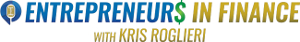 Join our host, Kris Roglieri, as he explores the daily life of a broker from the CCTG program, Jim Wellington. Hear Jim describe how his goal of 2 deals a month is actually far less than what he's achieving - also hear how Jim is working 10 deals in his pipeline right now! #beyourownboss #businessloanbroker #loanbrokertraining #cctg #commercialcapitaltraininggroupJim Wellington of LevelUp Capital00:08when i started out the year i said you00:09know i'd like to close you know probably00:11like two deals a month right if i can00:14close two deals a month you know with my00:16other obligations my other businesses00:18i'm like i'd be doing pretty good you00:19know it'd be a nice because i'm in this00:21for the long haul you know so00:23um00:25and i'll be honest with you i'm gonna00:26pull that away i think i've got uh about00:29nine or ten deals pending right now um00:32i've already closed i think00:34four i think this month00:36so yeah it's um you know00:40yeah so it's it's really uh i think i'm00:42gonna have to uh revisit my goal that i00:44set you know kind of going into the year00:46um00:47because i think it's too uh too00:48attainable00:49[Music]00:51that's a good problem to have00:53there are just too many commercial home00:55brokers that don't have a damn clue of00:57what they're doing00:59all we're trying to do here is better01:01the industry for everybody01:04at the end of the day you can make great01:06money in this industry but in the end01:08it's all about helping people01:11you know people always say chris how can01:13i be a successful broker it's two words01:15hard work and dedication01:18if you don't like talking to people you01:20probably shouldn't be in this business01:21hey everybody welcome back to01:22entrepreneurs and finance my name is01:24chris fergulari ceo of commercial01:26capital training group and this is where01:28we explore the daily lives01:30of uh graduates in our training lenders01:33and everybody else in between even01:34employees at that so um before i begin i01:37just want to make sure everybody01:38subscribes to our youtube channel to01:40catch the latest episodes on what's01:42going on here and interesting things01:43that we're doing and and more interviews01:45like this so01:46uh this episode i am uh very intrigued01:49to interview jim wellington of level up01:52capital hey jim hey chris how are you01:55i'm doing well how about yourself i'm01:57doing very well thanks for asking all01:59right well this is a this is a02:01an interesting and cool one for me02:03they're they're always interesting but i02:05always enjoy02:06uh getting to talk personally with02:08graduates who attended virtual trainings02:10right02:11uh you weren't here in person so it's02:13it's it's it's good for me to kind of02:15uh uh peel back the layers and kind of02:18get an idea of of who you are etc so i02:21again appreciate you um02:23taking the time out of your busy day to02:24do this02:25yeah absolutely no i appreciate the02:26opportunity and thanks for uh thanks for02:28the invitation all right yeah absolutely02:31um so jim tell me about i i understand02:34you attended in uh april of 2021 is that02:37correct right that's correct uh you did02:40purchase the gold package and but before02:42we get into02:44kind of your experience02:46having been out now for a little bit02:48tell me about what you did prior to02:50attending cctg and what what ultimately02:53led you to cctj02:54yeah so my kind of my background and my02:57experiences is i've been a real estate02:58investor for for quite a long time03:01i've been an active real estate agent03:03with a specific focus uh on being an03:06investor that's always been kind of03:07something that that i've enjoyed and03:09been very passionate about03:11but i've also you know03:13always been very passionate about03:14numbers and math and finance and and03:16certainly when you're a real estate03:18investor financing is a big part of the03:20equation that can really uh help you you03:23know grow your business03:25um and you know leverage is something03:27that's very critical for real estate03:29investors03:30so when you combine those things that's03:32kind of what led me to03:34you know i want to learn more about this03:35and learn different avenues that will03:37not only help me grow my business but i03:40also like helping other people grow03:41their business because um having been03:44able to generate passive income in my03:46life um has made it a very positive03:48effect on my my personal life and that's03:51something that i also want to help other03:52people with sure okay all right and so03:55but so how did you find cctg like how03:57did it how do you remember even how how03:59it came up04:00yeah i was uh actually sitting on the04:02couch just kind of like googling and i'm04:05real big into internet searches and04:06learning and and and i'd always been04:08interested in like finding ways to04:10become a lender but i don't i didn't04:12want to be an employee i like being you04:13know i want to be a business owner i04:15want to be you know self-employed and04:17and i think i found it on um maybe like04:19one of those buy a biz websites or04:21something like that yeah yeah and i04:23clicked on i said huh this is kind of04:25what i've been searching for for a while04:28and um04:29you know i started you know researching04:31the website and made some contacts and04:33stuff like that and yeah watch some04:35youtube videos and i said man this this04:36sounds like exactly what i've kind of04:38been searching for for a little while04:40yeah04:41you know what's interesting is you know04:43people04:44um04:45people stumble on some stumble upon us04:47by mistake so it doesn't surprise me but04:49it turns out you were kind of searching04:50for something like this04:52yeah yeah absolutely04:54um well04:56all right so you you got on our website04:58you you obviously spoke to people and05:01and uh our head of enrollment mike05:03geisler and and so when you decided to05:05take the plunge obviously you attended05:08uh before we resorted back to a live uh05:12class and now we have a hybrid model but05:14tell me about that virtual training i05:15mean how was it was it05:17was it05:18what you expected was it you know more05:20than you expected last expected i mean05:23sitting in front of a computer for all05:24day every day05:25yeah so uh yeah i can definitely speak05:27to that um the training was great um and05:30i think i told you that when we were in05:31class back then i i did really enjoy it05:34um05:35your your team and yourself do a very05:37good job of presenting the information05:40thank you um05:41you know i would prefer to have been in05:43person sure that's kind of my style i i05:46prefer to sit across the table from05:47somebody and and and communicate but you05:50know given the circumstances that we05:52were in um i still think you guys did a05:54very good job of keeping it interactive05:56and keeping us interested05:57i know i was interested from the time we05:59started you know from day one right he06:01did a great job of keeping us engaged06:03well i mean you know you did invest a06:05lot of money so i mean06:07one would hope that you would be you06:09know you'd want to get the most out of06:10your investment and stay in front of06:11that computer for you know eight hours a06:13day but um you know06:15so that um so they're good good good06:17yeah i know sometimes it's a challenge06:20where um06:21you know06:23you don't feel like you're part of the06:24group but we try to we try to emulate06:26that as best possible with cameras and06:29you know so um but good i'm i'm glad you06:32you enjoyed that aspect of it06:35tell me about that first week now let's06:37fast forward you're done with the06:38training and and what was that first06:40week like06:41yeah absolutely so you know you know06:43completed training and you know kind of06:45got all my you know marketing materials06:47from the finance group finance marketing06:49group that does all that stuff and the06:51website and all that stuff yeah and from06:52there once i got all that stuff uh all06:55that information i just started like i06:56said i've been um06:58i've been in real estate for a long time06:59and i've been an investor so i just07:02started reaching out to some of my my07:03sphere of influence right that's kind of07:05where i went to first and said hey this07:07is you know this is something i'm doing07:08now this is a new business that i07:09started07:10and you know because i've already been07:11involved in that that arena it was like07:14oh and i find myself having to explain07:18what an asset based lender does for real07:20estate transactions i don't think a lot07:21of people knew you know what that was07:23but um initially i just kind of reached07:25out to my fear of end phones you know i07:27know a lot of investors i know a lot of07:28real estate agents um and that's why i07:31focus specifically the only deals arena07:33that i've worked in up to this point is07:35real estate because that's what i know07:36and that's what i'm comfortable with and07:37that's also what i'm passionate about so07:39right07:40you know i reached out to those folks07:41networked and07:43you know07:44attended a lot of um07:46investor meetings you know in your07:48geographic area there's you know every07:50area has you know real estate investment07:51meetings i attend some of those in the07:53evening um join facebook groups there's07:55tons of facebook groups you know use you07:58know the website and all those things to07:59have conversations with people online08:02and that's you know that's really what i08:03use to get going and get started08:05wow so okay yeah and we kind of talked08:08about that in class you know a little08:09bit about how to go out and you know08:11obviously network with your spheres of08:12influence um08:15uh tell me about your first deal08:17yeah yeah so my first deal was a08:19referral from08:21a traditional mortgage rep that i've08:23known for a long time and and um he said08:26hey you know i know you told me about08:27what you do i'm not sure i fully08:29understand it but he's like but i've got08:30this client who's been a client of mine08:32for a long time and they've now got a08:35four unit apartment complex that they're08:37looking to purchase08:38and you know because two of the members08:41of the corporation are self-employed08:43i can't get him approved you know i08:45can't get them alone he's like do you08:47have something that that that could work08:49for them right i said yeah absolutely i08:51said we're not going to ask for the tax08:52returns and pay stubs and w-2s we're08:55going to look at credit worthiness and08:57the asset itself and does that that08:59service coverage ratio score makes sense09:00is this a good investment for them and09:02for the lender so we absolutely have09:04something for them yeah that's awesome09:06that's awesome so that was your first09:08transaction what was the what was the09:09dollar amount of that09:10yeah so the purchase price on that was09:12uh about 350 00009:15and so they put uh i believe they did 2009:17down so it's about 2700 200 270 000.09:20cool okay and you don't mind you mind09:22saying what you made on that no what'd09:24you take off um i made on that one i09:26charged um i charged one point so it was09:30like 27 2800 bucks okay all right but09:33still you got one in i mean hey it all09:36counts and that that was your first one09:37did you feel like a sigh of relief like09:39almost like you know your because09:41everybody's goal when they leave is09:43close that first transaction it doesn't09:45matter if it's a small deal big deal09:46real estate business loan but09:48did like did you have a little sense of09:50accomplishment and relief when that09:51first one went through the door it was a09:53great feeling man it really was uh you09:55know because i mean i i knew i would do09:58it i i i knew it wasn't a matter of if i10:00could do it just a matter of when when10:02right right but when you're relying uh10:05because i did the gold package and10:07initially i was relying on my sphere of10:08influence sure you know you start10:10telling everybody that you're doing this10:11but they're like well i want to see you10:13know i want to see right right i want to10:15see you close a deal so10:17um you know being able to do that and10:19that feeling of also you know10:20accomplishment and then also knowing10:22that i helped i i generally helped these10:25this this group um10:28you know i helped their business you10:29know because they were at a standstill10:31like we don't know what to do or where10:32to go anymore we can't get any more10:34spending and isn't that such a great10:35feeling oh it's awesome yeah10:38yeah10:40um10:41you know and so obviously what was now10:43let's kind of you close your first deal10:45and and now you're kind of off to the10:48races for 2020 the rest of 2021 talk to10:51me about the rest of 202110:53yeah absolutely and so10:55yeah uh in 2021 um that same group i end10:58up doing a follow-up deal um on a11:00six-unit uh portfolio purchase11:03so they got kind of a taste of what we11:05can do and they said hey we're we're off11:06the races now so we did a um and just11:09not be real quick that's an important11:10thing right because i tell people all11:12the time this is not a one and done type11:14business with a client i mean once you11:16come through with a client11:18it's a client for life so long as you11:19did a good job right oh yeah absolutely11:22i couldn't agree with that statement11:23more because you know they very quickly11:26were like hey we've also got this six11:27unit portfolio that we've been we you11:29know we've been looking to purchase and11:31we've got other deals that we want to do11:33because we have people that want to sell11:35to us that are looking to exit you know11:37the rental arena11:39um so the next one with them was a uh11:41was a six unit portfolio purchase11:44um that one the purchase price was uh11:46540 000 uh was the purchase price um and11:50i think i charged a point and a half on11:52that one so a little bit a little bit11:53bigger commission there um i also did a11:57fix and flip one with another borrower12:00um on a property in lake orient michigan12:04um12:05where the purchase price in that one i12:06believe was 150 and roughly about a12:09thousand dollar rehab budget on that one12:11and uh that was another great deal12:13because she was a real estate agent who12:15wanted to get into investing12:17and she never bought a fix and flip12:20property and never bought an investment12:21property and she's like i don't know12:23like how do i go about doing this like12:24where am i going to get the money you12:26know the first time yeah yeah yeah so12:29first time uh first time through and um12:32said hey we we can do we can do this we12:34can make this work for you yeah and uh12:36he had found a great deal on a property12:37she's like okay what do i do now i'm12:39like well you12:40gotta get your financing you know right12:42right12:43um12:44so jim tell me about um12:46you know you mentioned your real estate12:49investor prior to attending cctg12:52and you know i imagine you're currently12:54a real estate investor tell me about12:56what value12:58that brings to the table when talking13:00with real estate investors because it's13:01like you're one of them you can identify13:04what they're going through but now now13:06that you know the financing part which13:07to me is the most important part in real13:09estate investing13:10you bring that whole power and dynamic13:12to your clients13:14talk to me about that13:15yeah i'll be honest with you it's a huge13:16advantage because i know the trials and13:18tribulations that they've been through13:20whether it's if they're buying a rental13:22property or they're rehabbing a property13:25i've done it i've been there um13:28you know so i understand you know the13:30challenges that they face whether it's13:31dealing with tenants or you know dealing13:33with collecting rent or or even13:36currently with the covid uh situations13:38where in some some places in the country13:40they didn't have to pay rent right13:42i understand all that i know all that13:45i know how to analyze a deal whether13:48it's a rental property or some something13:50that somebody's buying as a fix and flip13:52i also know how to look at properties13:53and just by walking through i can give13:55you a pretty darn good idea what it's13:56going to cost you to rehab it so if it's13:58somebody in my local area that needs a13:59hand i can walk in and be like look i14:01know what it costs to do this because14:03i've done it and i've done a lot of them14:05um so it helps out a lot for people that14:08don't know you do you14:09do you um do you make sure that you say14:12that to them at some point in the14:13conversation like so they say they kind14:15of identify you14:16uh identify with you a little more14:18absolutely it's a it's a great way for14:20them to kind of put yourself on the same14:22level so that they feel14:24feel a commonality a common ground with14:27you and it helps you build that rapport14:30and also hey look i understand where14:32you're coming from because i've been14:33through similar situations sure okay14:36okay yeah i'd imagine you use that to14:37your benefit and that only can uh that14:40only can help you um14:43what's your turn what's your current you14:45know what's your largest deal that14:46you're working on you've only been14:47asking about months six seven months so14:50yeah so my largest deal is uh14:52currently it looks like we're going to14:54close close it out uh in a couple weeks14:56here is i have an eight property14:58portfolio refinance that that i'm doing15:00for a client who has eight rental15:03properties15:04um15:05that we're gonna pull some more cash out15:07refinance into a a new loan15:10and the idea behind it is he's going to15:12be able to pull out a significant chunk15:13of cash so that he can continue to grow15:16his his rental portfolio um and that one15:19we're expected to close in the next15:20couple weeks how big is that roughly uh15:23that one will be almost a million15:24dollars million bucks okay awesome15:27awesome that's gotta feel good15:28congratulations yeah yeah that'll be my15:30biggest one uh thus far so15:33uh most of the deals i've done you know15:34are kind of in the smaller uh dollar15:37amount you know being in metro detroit15:38um which is where the vast majority of15:41of my deals have come from we don't have15:43the the real high dollar amount deals15:45like say california yeah right right15:47just said that the values are lower um15:50and i heard through the grapevine that15:51you're that15:52i think you're going to be in the next15:54issue a deal maker15:55yeah i am i'm really excited about that15:58i'm really excited about that so here we15:59go16:00oh nice awesome yes that's awesome16:03i'm looking forward to getting a copy of16:04that16:05yeah no congratulations that's a that's16:07a good thing you believe it or not i'll16:08tell you this when uh and those of you16:10that don't know we have um16:13i'll do a little self-promotion but deal16:14maker magazine uh is a publication that16:18i started uh through the association i16:20own and uh there's it's a it's a cool16:23publication that highlights lenders and16:25brokers and it's it's really one of the16:26industry's only trade publications for16:28our industry16:30um and if you made it into dealmaker16:32that means you're doing good things so16:33congratulations jim16:35thank you i will tell you that you will16:37get deals from this uh believe it or not16:39you're going to get a lot of action16:40because when you're in here16:42this goes out to probably 15 000 people16:45or so16:46nice maybe up to 20 000 both physically16:49and digitally16:50um but you're going to get play you're16:52going to get lenders calling you for16:53business and you may get other brokers16:55say hey man you know i got to steal want16:56to co-broker it so16:58uh you know congratulations on that17:01thank you yeah i welcome all of those17:03yeah yeah absolutely um17:05so tell me what's your plans for 2022 we17:08have kind of goals and aspirations17:10yeah i'll be honest with you i do um you17:12know17:13when i started out the year17:15i i think i set my goal a little bit too17:17low to be honest with you but uh i i17:19when i started out the year i said you17:20know i'd like to close you know probably17:22like two deals a month right if i can17:25close two deals a month you know with my17:27other obligations my other businesses17:29i'm like i'd be doing pretty good you17:30know it'd be a nice because i'm in this17:32for the long haul you know so17:34um17:36and i'll be honest with you i'm gonna17:38blow that away i think i've got uh about17:40nine or ten deals pending right now17:42um i've already closed i think17:45four i think this month17:47so17:48yeah it's um you know17:51yeah so it's it's really uh i think i'm17:53gonna have to uh revisit my goal that i17:55set you know kind of going into the year17:57um17:58because i think it's too uh too18:00attainable18:01[Music]18:02that's a good problem to have18:03right right awesome um have you brought18:05anybody on to your model or is it just18:06you still it's just me still i'm just18:09running it myself okay and um you know i18:11definitely look at expanding in the18:13future yeah right now um i'm a workhorse18:16i'll be honest with you i love to work i18:18love what i'm doing so18:20um you know right now everything's18:21working good the way it is and do you uh18:24do you work from home or you have an18:26office18:27i have an office already because my my18:29real estate business so it's okay it18:32kind of fits right in there sure sure18:34and and how is how's uh how's uh you18:37know i assume do you have a family18:39uh i have a wife yeah and uh we have a18:43bunch of animals a bunch of animals okay18:46well i'm sure the animals don't mind but18:47what about your wife how what does she18:49think about this what did she think18:50prior to you getting here was she like18:52uh i don't know18:54you're gonna get18:56she's totally supportive and and my18:58second question is how does she feel now19:00so tell me about how she initially yeah19:02so um like a lot of things i've done19:04over over the course of our uh our19:06marriage and uh you know time before19:09then she uh uh she always looks at it19:12like19:12uh what you know and i'm like trust me19:16trust me it'll work she's like it sounds19:17like another scam you know and i'm like19:19no it's not and um19:22so she always looks at it a little more19:24uh19:25she you know she scrutinizes things a19:26little bit differently19:28you know she's a little bit more less of19:30a risk taker and uh19:33and uh than i am so i said no you know19:36um19:37you know i've done a lot of research you19:39know i've talked to a lot of people i19:40talked to you know mike and19:42mike geisler and and i had asked him for19:44some some contact informations of people19:47uh19:47that people had gone through the program19:49and i reached out to several of them and19:51had nice long conversations with them19:54um and i said no this is this is legit19:56and19:56she'll she'll say that but she always19:58she's very supportive you know she's20:00very supportive uh but she won't you20:02know she she definitely lets it know20:04that like just i think it's her kind of20:06like her uh disclaimer in case something20:07goes wrong like then she can always go20:09back and say well i told you so20:11yeah but now in the position you're in20:13do you do you occasionally walk past her20:15and say20:17i told you oh yeah oh yeah okay and now20:20she sees and she's like you know when i20:21mean you know come home and we talk and20:23things like that she's like how's your20:24you know how was your day and stuff like20:25that i'm like home got another deal in20:27the works closing another one and now20:28she's like huh all right20:32of course of course i very humbly told20:33her that uh about you know being in deal20:36maker magazine and being on the show20:37today and she's like wow20:40like i guess it's i guess it's really20:42going well and i'm like yes it is yeah20:44it is it is that's awesome yeah that's20:47that's really good sometimes it's the20:49hardest hurdle to get over to convince20:51your partner that you're doing the right20:52thing you know but um20:54oh yeah absolutely you know absolutely20:57yeah well20:58um20:59that's awesome so let me ask you a21:00couple of uh just to get to know you a21:03little bit uh better here even for21:05myself21:06um21:07if you weren't let's say if you weren't21:08in real estate investing and you were in21:10finance like you are now21:12uh what do you think you'd be doing like21:14if you could if you could have like a21:16dream job and just get placed anywhere21:19and start doing it without any21:21experience or training what would you be21:23doing what would you21:24you know i'd have to say chris that that21:26that's a an easy question and a hard21:28question for me because21:31there's not you know other than being a21:32professional baseball player from the21:34time i was young this is21:37what i wanted to do21:38awesome okay so i don't know21:41yeah i've always envisioned myself from21:43even being a young teenager i'm like i'm21:44going to be involved in real estate and21:46i love math and i love numbers you're21:49living it you're living21:50yeah math was always always my strongest21:53you know21:55class yeah and i think that i enjoyed21:57the most yeah i'm living my dream i21:59guess i guess the only thing i would say22:00differently is maybe bigger deals and22:02and things like that um but i'm doing22:05what i i set out to do so okay that's a22:08great answer that's a that's a really22:10great answer um being that now you're22:12living your dream right now right you22:15but right what's one thing that you22:17don't like about22:19this business22:20yeah what's easy brokerage business yeah22:23that's that's easy um22:25you know they they serve a uh a22:27necessary uh purpose but uh22:31underwriters appraisers you know those22:33guys can be uh they can really throw22:35some wrenches into some deals you know22:36sure sure22:38yeah okay i've got a couple of those22:40going right now where appraisals came22:42back low or an underwriter wants22:44something you know a little you know on22:46our end we think well that's kind of uh22:49unnecessary but you know it's part of22:50the deal but uh if i could get rid of22:52one part of it it'd probably those type22:54of situations copy that yeah yeah just22:56uh abolish all underwriters and22:58appraisers23:01i'm not sure how good that would be but23:02i mean it would help me right you for23:04sure right hopefully it'll help you23:07um23:09tell me a little bit about you what do23:10you like to do for fun like outside of23:12real estate investing and finance i mean23:14are you into anything uh what's that and23:17that's a follow-up23:18the follow-up question to that is tell23:20me something interesting that i normally23:22wouldn't realize about you23:24despite so23:25that's kind of a23:27you know outside of work um we live on a23:31lake over here in uh in tinkler shores23:34and uh you know in the summer and when23:36it's warm out when it's not seven23:38degrees like it is today um and the ice23:40isn't frozen we like to be out on our23:41boat and you know hang out in our23:44backyard with our neighbors and our23:45friends and uh pool and you know we like23:48to go out on the lake and cruise around23:50and do all that kind of stuff so um if23:53you didn't know me that's also something23:54that you wouldn't know about me is23:55that's you know that's what i love to do23:57and uh in the summer that's that's23:59pretty much what we're doing uh as much24:01as we can24:02it's michigan life right yeah that's24:04that's it i i call it trying to live the24:06lake life that's what i try to like24:08yeah yeah24:10okay24:11um24:13last question uh what you know if you24:15could if you could sit down and talk24:17with somebody24:18uh either24:20living present day or had passed on24:22in any point in history uh who would it24:25be24:26yeah so you know that's an interesting24:27question too because uh i think one of24:30the people that i would definitely love24:32to have sat down and met with is uh this24:34might sound kind of uh quirky but uh24:36ronald reagan24:37um24:38and uh the reason being is i just loved24:40his economic policies you know i'm a big24:43believer in um you know i came from a24:45humble means24:46and i'm a big believer and you know you24:49you get out of life what you put into it24:51and24:52you know having lower taxes and and24:55those type of things give you the24:56opportunity to climb the ladder and to24:59to build you know a successful business25:01and a good life25:04and also distributing that that25:06you know and some would say that that25:08that uh25:09gets uh distributed in its own ways to25:12you know other people through job25:14creation and25:15everything else25:17absolutely absolutely and then uh the25:18other one would be as i mentioned before25:20i'm a big baseball fan so25:22um25:24i'd love to sit down with kirk gibson um25:26former detroit tiger um you know very25:29talented uh very talented athlete but25:32more importantly the thing that i25:33admired most about him is when he was on25:35the field he always gave 11025:37you know he was the guy that if25:39you know if he was the guy that if you25:41were the catcher and you were standing25:42on the plate he was going to run you25:43over and it didn't matter and uh that's25:46just something that i try to do in my25:48life i try to emulate in my life is if i25:49do something i give it 11025:5111025:52right and that's just something i always25:55respected and appreciated about him25:57that's awesome that's awesome well25:59uh listen jim i i26:01really appreciate it it was my pleasure26:04and and interviewing you you um26:06um you know again it's always good to26:08kind of peel the26:10the the uh26:12hear the layers away into people that26:14you know i haven't formally met here in26:16person so i really appreciate you taking26:18the time to kind of discuss uh what life26:21is like26:22you know yeah26:24yeah no i just want to say i you know i26:27sincerely appreciate26:28you guys inviting me on here today and26:30uh you know i'm very thankful that i26:32came across your program um you guys do26:35a very nice job of teaching the program26:38um and and teaching the class but i'd26:40like to say as a follow-up to that um26:43you know everything that i was told when26:45i was kind of thinking about you know26:46coming to class kind of came to fruition26:49and even you know after the fact like i26:51can call mac anytime and he always26:53answers he's always there to help you26:54know and um i just think that that just26:57speaks volumes about the company and26:59and the things that you guys put out27:00there that you guys promise you'll do27:02they've come through so27:04and you know what i'll ask you know that27:05this spawns another question you know27:07what what would you what would you say27:09to people that are thinking about27:11possibly taking this27:13um in terms of what it takes to be27:15successful27:17yeah so27:18you got gotta get out there you know27:20this this you gotta get out there um27:23you've gotta generate that circle and27:25you gotta you gotta talk to people27:27because that's how you're gonna get you27:29know that's how you're gonna get deals27:31and you know i'm i'm on the real estate27:33side so i focus on those things right um27:36but you got to get out there and you got27:37to talk to people you got to go to the27:39real estate investor meetings if you27:40want to be in this category you gotta27:42you got to get on facebook and get into27:44a lot of the groups out there bigger27:46pockets and all those you got to get in27:48those groups you got to talk to real27:49estate agents you got to talk to27:50mortgage people you got to talk to27:52investors you got to talk to those27:54people and you got to get out there and27:56i mean this is a this is very much a27:59you know you got to go get it type28:01position you know sure28:03you know28:04deals aren't just gonna fall into your28:06lap you gotta go out there and make28:07connections you gotta talk to a lot of28:09people um28:11i didn't do a ton of deals to close out28:13202128:15but i talk to a lot of people and a lot28:17of those deals because the cycle of real28:19estate takes time right28:21a lot of those deals are coming to28:22fruition now and that's why i've got a28:24nice pipeline built up and i'm looking28:27forward to big things in 2022 so and we28:30talk about that in class right remember28:32remember when i sat there and i said28:34look it's like gardening you know do you28:36want to be you want to be a hobby28:37gardener or do you want to be an28:38industrial farm you know and it takes28:41more work to build the industrial farm28:43you got to plant a lot more seeds and28:45but at the end of the day28:47you know the more you plant the more it28:48comes to harvest and you know it looks28:51like you're experiencing that now for28:52kind of the hard work you put in the28:53first six months28:55absolutely i would agree with that a28:56thousand percent yeah awesome okay oh28:59actually you know what i forgot but is29:01there any one question that you're29:02burning to ask me and it could be29:04anything29:05it could be anything it could be what29:06type of hair gel i use all the way29:08[Applause]29:11it uh be anything honestly yeah no uh i29:14i appreciate that you know one of the29:16things that's really intrigued me is um29:18i look into the future and maybe some29:20things that i want to get into is is i29:22know one of your you know one of your29:24arms is prime lending and29:26um you know one of your companies and29:28just like kind of how you went about29:30starting that and you know what you did29:33and how you did it i know that's a long29:35question and it's a big question it's29:36probably not something you can answer in29:37a couple minutes but you know i've29:39always been intrigued by that29:41yeah i mean you know it is a long29:44question but basically29:46um if you're asking29:48like how how did i29:50become a direct lender or or is it more29:52about how just prime started in general29:55yeah how do you become a direct lender29:57like that you know how do you go about i29:58mean you're now able to fund deals that30:00are you know large deals you know and30:03you guys can do that and that's you know30:06that's something that to me is very30:07interesting you know it just you got to30:09take baby steps i mean you just can't30:11one day say hey i'm a direct lender i30:12think number one it comes down to30:14showing a track record30:16and knowing what you're doing as a30:17broker30:18and you know then essentially what you30:20know what i did is you know i went to30:23in the beginning days30:24a couple of investors right30:27um to you know lend some capital because30:30i originally started doing business30:31loans short-term business loans30:33originally and then that morphed into30:35commercial real estate financing but you30:37know it's all about track record so you30:39take a little bit and prove that you30:42know you know what you're doing and you30:43can get a rate of return for somebody30:45using somebody else's money and that you30:47you know and and convincing that person30:49that their money's safe meaning you're30:50not you're not going to make bad30:52decisions right30:53right there's always loss ratio in30:55lending but the thing is to keep it very30:57small and then you leverage that more so30:59then you go and you you get a little31:00more money and say look here's what i31:01did with this amount now i'm looking for31:04this amount you kind of just build on31:05that31:06um31:08to the point where um you know there's31:11you know you can start dealing with31:12family offices where you get into larger31:14transactions and demonstrate trust31:16uh you know that you know what you're31:18doing based on your model so31:20it i know that's an easy answer and it's31:23it's it's easier said than done but you31:25know it's it's getting somebody to31:27believe in you in that first step31:29right but you have to have the process31:30down like you have to have31:32you know when you're when you become a31:34direct lender a lot of people don't31:36realize but it's a different it's a game31:37changer because you got to live with31:38your decisions whereas a broker if a31:40deal goes bad that you sent to a lender31:42a year ago not that big of a deal right31:45you're not dealing with it you're not31:46you're not collecting and all that other31:48stuff but31:49you know31:50it you have to start small31:53show you have a good system31:55uh31:56and and and once that system is in place31:59to you know to kind of prove that system32:02with a little bit of money32:04and then you just build upon there it's32:06all about trust you know and then you32:08can eventually there's a lot of options32:10and then open up to you you know whether32:12it's going to a bank and getting a bank32:13line to re-lend out you know just32:15there's there's several options when you32:17get to a point32:18of uh you know needing capital but um32:21you know in order to lend out but i32:23think it starts with the core you got to32:24know what you're doing got to have the32:25processes in place which i know you've32:28only been at this game for you know32:29seven eight months but32:31you're already doing it i mean you're32:33already doing it if that's indeed your32:35goal32:36you're already kind of on the path there32:37meaning getting some deals on your32:39getting some consistent deal flow as a32:41broker and32:42and and one of the things that you can32:44do32:45is let's say you start doing this for32:47two three years as a broker you can go32:49back to justify improve yourself you can32:51go back to your lenders that you sent32:53those deals to and say look you know i'm32:56looking to become a direct lender can32:57you give me how though give me a32:59performance sheet on how those deals33:01perform33:02right33:03um and say look and so then the lender33:05comes back and says okay yeah you sent33:07us 40 deals33:08and and out of the 40 all are performing33:10or they may say only you know maybe 3833:12are performing and two went bad which is33:14still good33:16but that gives you credibility now you33:18can take to an investor or a family33:20office or a bank and say look here's my33:23model here's what i've been doing now i33:24want to become a you know i want to33:26become a direct lender here's my33:27performance33:30and you could leverage33:31you can leverage that yeah33:33absolutely no that's that's that's great33:35that that's great information absolutely33:37good good good good yeah well someday33:39you'll you'll get there you just gotta33:41stay the course which i have confidence33:43in you thank you sir33:45all right well um33:47we talked about a lot jim again i33:49appreciate it from level up capital i33:51wish you much success33:53in 2022 sounds like you're you're doing33:55good things and33:57um33:58you know i appreciate you being on the34:00show34:00thanks for having me i appreciate it34:03all right so that wraps it up for this34:04episode with uh entrepreneurs in finance34:07uh be sure again to subscribe to our34:09youtube channel to see future episodes34:11we're doing about two or three people a34:13month at this point34:14and uh so much more34:17valuable content to come we'll catch you34:18on the next one take care guys34:21there are just too many commercial home34:23brokers that don't have a damn clue of34:25what they're doing34:28all we're trying to do here is better34:29the industry for everybody34:32at the end of the day you can make great34:34money in this industry but in the end34:36it's all about helping people34:39you know people always say chris how can34:41i be a successful broker it's two words34:43hard work and dedication34:45[Music]ABOUT THE PODCAST
In our quest to give you the best possible content to see what life is like as a commercial loan broker and/or a lender, CCTG has created the industry’s only podcast of its kind: "Entrepreneurs In Finance" hosted by our CEO Kris Roglieri. Kris and his stellar guests dive deep into the lives of CCTG graduates or the lenders the CCTG broker graduates work with daily.
Far from stuffy, the podcast’s appeal and success rides hot on the heels of authenticity as it feels more like old friends chatting over dinner or a drink. https://commercialcapitaltraining.com/podcast/##